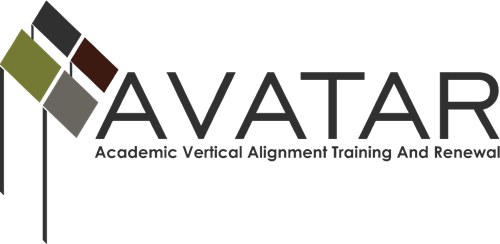 Action Plan – April 2015 to August 2016  Citizens for Educational Excellence - ESC Region 2 Date of Action Plan submitted to UNT -  July 22, 2015Members of Partnership (Please list all)Goals of partnershipDevelop and sustain partnerships with 6 ISDs, 4 post-secondary institutions, ESC 2, and Workforce Solutions to facilitate providing information about career endorsements to students, counselors and teachers.   Continue to develop, offer, document, and analyze results of the College Preparatory Courses (CPCs).Deepen vertical alignment of the Mathematics offerings of ISDs and post-secondary partners, including non-course based options.Objectives supporting your goals       1. Students, counselors, and teachers will have a greater understanding of the five endorsements and the career pathways to those endorsements.       2. The number of students taking College Preparatory Courses will increase by 10%.       3. Secondary mathematics teachers and postsecondary instructors will utilize various opportunities to discuss and vertically align courses.Plan of Work Timeline, Responsibility, Resources, and EvaluationBudget planName (include yourself)District/University/Workforce or P-16 CouncilTitle/PositionEmailPhoneDr. Janet CunninghamEducation to Employment Partners (P-16 Council)Executive Directorjcunningham@edexcellence.org361-242-5980Toni NorrellESC Region 2Math Curriculum ConsultantToni.norrell@esc2.us361-561-8572Melissa MorinESC Region 2Human Resources DirectorMelissa.morin@esc2.us361-561-8416Paul JohnsonDel Mar CollegeMath Instructorpjohnson@delmar.edu361-698-1468Kathy CuylerCoastal Bend CollegeMath Division Chairkcuyler@coastalbend.edu361-354-2428Paula Kenney-WallaceTexas A&M-Corpus ChristiMath InstructorPaula-kenney-wallace@tamucc.edu361-852-6028Jose GuerraTexas A&M -KingsvilleMath CoordinatorJose.guerra@tamuk.edu361-593-2113Polly AllredTexas A&M-KingsvilleMath InstructorPolly-allred@tamuk.edu361-593-3519Dr. Melana SilvaCalallen ISDCurriculum Specialistmsilva@calallen.org361-242-5600Sandra RippsteinCalallen ISDSecondary Teachersrippstein@calallen.org361-242-5626Carlos GuerreroRobstown ISDInstructional CoachCarlos.guerrero@robstownisd.org361-767-6600Jake SalcinesRobstown ISDDistrict SpecialistJake.salcines@robstownisd.org361-767-6600Dr. Veronica GutierrezOdem-Edroy ISDDistrict Administratorvgutierrez@oeisd.org361-368-8121Lisa HernandezOdem-Edroy ISDMath Teacherhernandezl@oeisd.org361-368-8121Cindy FunkeOdem-Edroy ISDMath Teacherfunkec@oeisd.org361-368-8121Joe FloresOdem-Edroy ISDMath Teacherfloresj@oeisd.org361-368-8121Shere SalinasCorpus Christi ISDMath SpecialistShere.salinas@ccisd.us361-695-7200Marc AguileraCorpus Christi ISDMath SpecialistMarcos.aguilera@ccisd.us361-695-7200# of Related Objective(s) AboveActivityPlanned Evidence of ImplementationPlanned Evidence of Impact                 #1Increase the number of partnerships and develop team relationshipsAttendance at meetings, agendas, minutesPlanning of future events.#1Development of Ready for College and Career Conference for CounselorsProgram, presentation materials, evaluationsQualitative and quantitative data  on evaluations forms; utilizing materials in the school setting#1Development of Exploring Endorsements Conference for Grades 8, 9, 10Program, presentation materials, evaluationsSelection of endorsements by students; qualitative and quantitative data regarding conference#2Strengthen MOUs to include data gatheringAgendas, meeting minutesMOU revision#2Utilize CPC results to determine effectivenessGather data; analyzeReport for AVATAR Team#3Promote student success through conversations and actions  focused on vertical alignmentAgendas, meeting minutesStrengthening of CPC course, exams, and daily instruction.#3Improve vertical alignment by hosting a mathematics symposiumProgram, presentation materials, evaluationsQualitative and quantitative data regarding conference#3Provide externship opportunities for mathematics teachers with local businessesAssignments, timesheets, lesson plansLesson plans utilizing real world mathDateActivity Who is ResponsibleResources NeededAssociated EvaluationSept. 30, 2015Increase the number of partnerships and develop team relationshipsAVATAR TeamAVATAR materialsQualitative assessmentOctober 30, 2015Development of Ready for College and Career Conference for CounselorsE2E DirectorProgram, speakers, venue, general materialsPost-event surveyFeb. 27, 2016Development of Exploring Endorsements Conference for Grades 8, 9, 10ESC DirectorProgram, speakers, venue, general materialsPost-event surveyJune 30, 2016Strengthen MOUs to include data gatheringESC DirectorCurrent MOU and related documentsRevised MOUJune 30, 2016Utilize CPC results to determine effectivenessESC Research AnalystCPC resultsPossible revision of topics or assessment questionsJune 30, 2016Promote student success through conversations and actions  focused on vertical alignmentE2E DirectorAVATAR materialsStudent course dataNov. 30, 2015Improve vertical alignment by hosting a mathematics symposiumE2E DirectorProgram, speakers, venue, general materialsPost-event surveyJuly 31, 2016Provide externship opportunities for mathematics teachers with local businessesWorkforce DirectorFunding for stipends, employers willing to assist, general materialsPost-event survey; lesson plan documentationAnticipated activity Personnel cost/StipendsTravelMaterials/SuppliesFoodConsultant8 VAT (AVATAR meetings)$5,000$100$2003 conferences$300$1900$1,000TOTAL$5,000$300$2,000$1,200